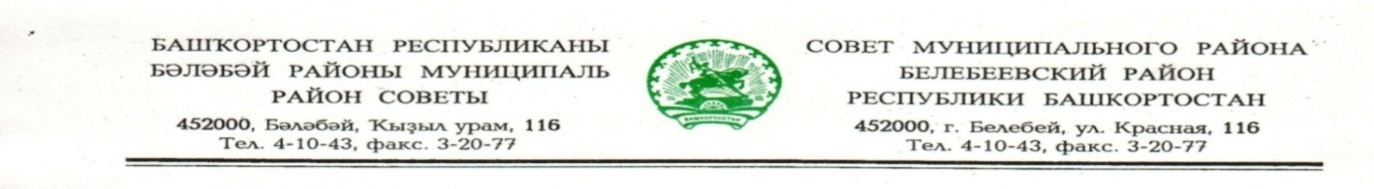            KАРАР                                                                       РЕШЕНИЕ       «05» ноября 2020 й.                         № 44                 «05»   ноября  2020 г.О внесении изменений в решение Совета муниципального районаБелебеевский район Республики Башкортостан от 24 августа 2017 года№ 163 «Об утверждении Правил землепользования и застройки сельского поселения Ермолкинский сельсовет муниципального района Белебеевский район Республики Башкортостан»Руководствуясь Федеральным законом N 131-ФЗ от 06.10.2003 "Об общих принципах организации местного самоуправления в Российской Федерации", в соответствии со статьями 51, 52, 55, 57 Градостроительного кодекса Российской Федерации, Правилами землепользования и застройки сельского поселения Ермолкинский сельсовет муниципального района Белебеевский район Республики Башкортостан, Совет муниципального района Белебеевский район Республики БашкортостанРЕШИЛ:	   1. Пункта 4.2 главы 4 раздела I. Порядок применения Правил землепользования и застройки сельского поселения Ермолкинский сельсовет  муниципального района Белебеевский Республики Башкортостан и внесения в них изменений (далее – Правил) изложить в следующей редакции:«4.2 Градостроительный план земельного участка. 1. Градостроительный план земельного участка выдается в целях обеспечения субъектов градостроительной деятельности информацией, необходимой для архитектурно-строительного проектирования, строительства, реконструкции объектов капитального строительства в границах земельного участка.1.1. В случае, если земельный участок для размещения объектов федерального значения, объектов регионального значения, объектов местного значения образуется из земель и (или) земельных участков, которые находятся в государственной или муниципальной собственности и которые не обременены правами третьих лиц, за исключением сервитута, публичного сервитута, выдача градостроительного плана земельного участка допускается до образования такого земельного участка в соответствии с земельным законодательством на основании утвержденных проекта межевания территории и (или) схемы расположения земельного участка или земельных участков на кадастровом плане территории.2. Источниками информации для подготовки градостроительного плана земельного участка являются документы территориального планирования и градостроительного зонирования, нормативы градостроительного проектирования, документация по планировке территории, сведения, содержащиеся в Едином государственном реестре недвижимости, федеральной государственной информационной системе территориального планирования, государственной информационной системе обеспечения градостроительной деятельности, а также технические условия подключения (технологического присоединения) объектов капитального строительства к сетям инженерно-технического обеспечения.3. В градостроительном плане земельного участка содержится информация:1) о реквизитах проекта планировки территории и (или) проекта межевания территории в случае, если земельный участок расположен в границах территории, в отношении которой утверждены проект планировки территории и (или) проект межевания территории;2) о границах земельного участка и о кадастровом номере земельного участка (при его наличии) или  в случае, предусмотренном частью 1.1                                                ст. 57.3 Градостроительного Кодекса, о границах образуемого земельного участка, указанных в утвержденной схеме расположения земельного участка или земельных участков на кадастровом плане территории;3) о границах зоны планируемого размещения объекта капитального строительства в соответствии с утвержденным проектом планировки территории (при его наличии);4) о минимальных отступах от границ земельного участка, в пределах которых разрешается строительство объектов капитального строительства;5) об основных, условно разрешенных и вспомогательных видах разрешенного использования земельного участка, установленных в соответствии с настоящим Кодексом, иным федеральным законом;6) о предельных параметрах разрешенного строительства, реконструкции объекта капитального строительства, установленных градостроительным регламентом для территориальной зоны, в которой расположен земельный участок, за исключением случаев выдачи градостроительного плана земельного участка в отношении земельного участка, на который действие градостроительного регламента не распространяется или для которого градостроительный регламент не устанавливается;7) о требованиях к назначению, параметрам и размещению объекта капитального строительства на указанном земельном участке, установленных в соответствии с частью 7 статьи 36 Градостроительного кодекса, в случае выдачи градостроительного плана земельного участка в отношении земельного участка, на который действие градостроительного регламента не распространяется или для которого градостроительный регламент не устанавливается, за исключением случая, предусмотренного пунктом 7.1 статьи 57.3 Градостроительного Кодекса;7.1) о предельных параметрах разрешенного строительства, реконструкции объекта капитального строительства, установленных положением об особо охраняемых природных территориях, в случае выдачи градостроительного плана земельного участка в отношении земельного участка, расположенного в границах особо охраняемой природной территории;8) о расчетных показателях минимально допустимого уровня обеспеченности территории объектами коммунальной, транспортной, социальной инфраструктур и расчетных показателях максимально допустимого уровня территориальной доступности указанных объектов для населения в случае, если земельный участок расположен в границах территории, в отношении которой предусматривается осуществление деятельности по комплексному и устойчивому развитию территории;9) об ограничениях использования земельного участка, в том числе если земельный участок полностью или частично расположен в границах зон с особыми условиями использования территорий;10) о границах зон с особыми условиями использования территорий, если земельный участок полностью или частично расположен в границах таких зон;11) о границах публичных сервитутов;12) о номере и (или) наименовании элемента планировочной структуры, в границах которого расположен земельный участок;13) о расположенных в границах земельного участка объектах капитального строительства, а также о расположенных в границах земельного участка сетях инженерно-технического обеспечения;14) о наличии или отсутствии в границах земельного участка объектов культурного наследия, о границах территорий таких объектов;15) о технических условиях подключения (технологического присоединения) объектов капитального строительства к сетям инженерно-технического обеспечения, определенных с учетом программ комплексного развития систем коммунальной инфраструктуры поселения, городского округа;16) о реквизитах нормативных правовых актов субъекта Российской Федерации, муниципальных правовых актов, устанавливающих требования к благоустройству территории;17) о красных линиях.3.1. Субъекты Российской Федерации вправе установить законом субъекта Российской Федерации положение о том, что обязательным приложением к градостроительному плану земельного участка в случае его выдачи в электронной форме являются материалы и результаты ранее проведенных инженерных изысканий, содержащиеся в информационной системе обеспечения градостроительной деятельности, при условии, что указанные материалы и результаты не содержат сведений, отнесенных федеральными законами к категории ограниченного доступа.4. В случае, если в соответствии с Градостроительным Кодексом, иными федеральными законами размещение объекта капитального строительства не допускается при отсутствии документации по планировке территории, выдача градостроительного плана земельного участка для архитектурно-строительного проектирования, получения разрешения на строительство такого объекта капитального строительства допускается только после утверждения такой документации по планировке территории. При этом в отношении земельного участка, расположенного в границах территории, в отношении которой принято решение о развитии застроенной территории или о комплексном развитии территории по инициативе органа местного самоуправления, выдача градостроительного плана земельного участка допускается только при наличии документации по планировке территории, утвержденной в соответствии с договором о развитии застроенной территории или договором о комплексном развитии территории (за исключением случая принятия решения о самостоятельном осуществлении комплексного развития территории).5. В целях получения градостроительного плана земельного участка правообладатель земельного участка, иное лицо в случае, предусмотренном частью 1.1 статьи 57.3 Градостроительного Кодекса, обращаются с заявлением в Администрацию муниципального района Белебеевский район Республики Башкортостан по месту нахождения земельного участка. Заявление о выдаче градостроительного плана земельного участка может быть направлено в орган местного самоуправления в форме электронного документа, подписанного электронной подписью, или подано заявителем через многофункциональный центр.6. Орган местного самоуправления в течение четырнадцати рабочих дней после получения заявления, указанного в части 5 статьи 57.3 Градостроительного Кодекса, осуществляет подготовку, регистрацию градостроительного плана земельного участка и выдает его заявителю. Градостроительный план земельного участка выдается заявителю без взимания платы. Градостроительный план земельного участка выдается в форме электронного документа, подписанного электронной подписью, если это указано в заявлении о выдаче градостроительного плана земельного участка.7. Информация, указанная в градостроительном плане земельного участка, может быть использована для подготовки проектной документации, для получения разрешения на строительство в течение трех лет со дня его выдачи. По истечении этого срока использование информации, указанной в градостроительном плане земельного участка, в предусмотренных настоящей частью целях не допускается. 8. В случае раздела земельного участка, в отношении которого правообладателем получены градостроительный план и разрешение на строительство, или образования из указанного земельного участка другого земельного участка (земельных участков) путем выдела получение градостроительных планов образованных и (или) измененных земельных участков не требуется. При прохождении в течение срока, установленного частью 10 статьи 57.3 Градостроительного Кодекса, процедур, включенных в исчерпывающие перечни процедур в сферах строительства, в указанном случае используется градостроительный план исходного земельного участка.».	   2. Подпункт 6, пункта 10.4, главы 10, раздела I Правил изложить в следующей редакции:	     «6. Отдел архитектуры, как уполномоченный орган Администрации муниципального района Белебеевский район Республики Башкортостан, в течение пяти рабочих дней со дня получения заявления о выдаче разрешения на строительство, за исключением случая, предусмотренного Градостроительным Кодексом:	   1) проводят проверку наличия документов, необходимых для принятия решения о выдаче разрешения на строительство;	   2) проводят проверку соответствия проектной документации требованиям к строительству, реконструкции объекта капитального строительства, установленным на дату выдачи представленного для получения разрешения на строительство градостроительного плана земельного участка, или в случае выдачи разрешения на строительство линейного объекта требованиям проекта планировки территории и проекта межевания территории (за исключением случаев, при которых для строительства, реконструкции линейного объекта не требуется подготовка документации по планировке территории), требованиям, установленным проектом планировки территории в случае выдачи разрешения на строительство линейного объекта, для размещения которого не требуется образование земельного участка, а также допустимости размещения объекта капитального строительства в соответствии с разрешенным использованием земельного участка и ограничениями, установленными в соответствии с земельным и иным законодательством Российской Федерации. В случае выдачи лицу разрешения на отклонение от предельных параметров разрешенного строительства, реконструкции проводится проверка проектной документации на соответствие требованиям, установленным в разрешении на отклонение от предельных параметров разрешенного строительства, реконструкции;	3) выдают разрешение на строительство или отказывают в выдаче такого разрешения с указанием причин отказа.».       3. Подпункт 11, пункта 10.4, главы 10, раздела I Правил изложить в следующей редакции:«11. Выдача разрешения на строительство не требуется в случае:1) строительства, реконструкции гаража на земельном участке, предоставленном физическому лицу для целей, не связанных с осуществлением предпринимательской деятельности, или строительства, реконструкции на садовом земельном участке жилого дома, садового дома, хозяйственных построек, определенных в соответствии с законодательством в сфере садоводства и огородничества;1.1) строительства, реконструкции объектов индивидуального жилищного строительства;2) строительства, реконструкции объектов, не являющихся объектами капитального строительства;3) строительства на земельном участке строений и сооружений вспомогательного использования;4) изменения объектов капитального строительства и (или) их частей, если такие изменения не затрагивают конструктивные и другие характеристики их надежности и безопасности и не превышают предельные параметры разрешенного строительства, реконструкции, установленные градостроительным регламентом;4.1) капитального ремонта объектов капитального строительства;4.2) строительства, реконструкции буровых скважин, предусмотренных подготовленными, согласованными и утвержденными в соответствии с законодательством Российской Федерации о недрах техническим проектом разработки месторождений полезных ископаемых или иной проектной документацией на выполнение работ, связанных с пользованием участками недр;4.3) строительства, реконструкции посольств, консульств и представительств Российской Федерации за рубежом;4.4) строительства, реконструкции объектов, предназначенных для транспортировки природного газа под давлением до 0,6 мегапаскаля включительно;4.5) размещения антенных опор (мачт и башен) высотой до 50 метров, предназначенных для размещения средств связи;5) иных случаях, если в соответствии с настоящим Кодексом, нормативными правовыми актами Правительства Российской Федерации, законодательством субъектов Российской Федерации о градостроительной деятельности получение разрешения на строительство не требуется.».	4. Подпункт 5, пункта 10.6, главы 10, раздела I Правил изложить в следующей редакции:     «5. Отдел архитектуры, как уполномоченный орган Администрации муниципального района Белебеевский район Республики Башкортостан, выдавший разрешение на строительство, в течение пяти рабочих дней со дня поступления заявления о выдаче разрешения на ввод объекта в эксплуатацию обязан обеспечить проверку наличия и правильности оформления документов, осмотр объекта капитального строительства и выдать заявителю разрешение на ввод объекта в эксплуатацию или отказать в выдаче такого разрешения с указанием причин отказа.      В ходе осмотра построенного, реконструированного объекта капитального строительства осуществляется проверка соответствия такого объекта требованиям, указанным в разрешении на строительство, требованиям к строительству, реконструкции объекта капитального строительства, установленным на дату выдачи представленного для получения разрешения на строительство градостроительного плана земельного участка, или в случае строительства, реконструкции линейного объекта требованиям проекта планировки территории и проекта межевания территории (за исключением случаев, при которых для строительства, реконструкции линейного объекта не требуется подготовка документации по планировке территории), требованиям, установленным проектом планировки территории, в случае выдачи разрешения на ввод в эксплуатацию линейного объекта, для размещения которого не требуется образование земельного участка, а также разрешенному использованию земельного участка, ограничениям, установленным в соответствии с земельным и иным законодательством Российской Федерации, требованиям проектной документации, в том числе требованиям энергетической эффективности и требованиям оснащенности объекта капитального строительства приборами учета используемых энергетических ресурсов. В случае, если при строительстве, реконструкции объекта капитального строительства осуществляется государственный строительный надзор, осмотр такого объекта органом, выдавшим разрешение на строительство, не проводится.	Срок рассмотрения заявления о выдаче разрешения на ввод объекта в эксплуатацию, предусмотренный ч. 5 ст. 55 Градостроительного кодекса, не применяется в случаях, если оно подано до 28.12.2019.      Отдела архитектуры, выдавший разрешение на ввод объекта в эксплуатацию, в течение пяти рабочих дней со дня выдачи такого разрешения обеспечивает (в том числе с использованием единой системы межведомственного электронного взаимодействия и подключаемых к ней региональных систем межведомственного электронного взаимодействия) передачу в информационную систему обеспечения градостроительной деятельности, документов, материалов, указанных в пунктах 3, 9 - 9.2, 11 и 12 части 5 статьи 56 Градостроительного Кодекса.      Правительством Российской Федерации могут устанавливаться помимо предусмотренных частью 3 статьи 55 Градостроительного кодекса иные документы, необходимые для получения разрешения на ввод объекта в эксплуатацию, в целях получения в полном объеме сведений, необходимых для постановки объекта капитального строительства на государственный учет.».      	5.	Обнародовать настоящее решение в здании Администрации муниципального района Белебеевский район Республики Башкортостан и разместить на официальном сайте муниципального района Белебеевский район Республики Башкортостан www.belebey-mr.ru.         6. Контроль за исполнением настоящего решения возложить на постоянную Комиссию Совета по промышленности, строительству, жилищно-коммунальному хозяйству, аграрным вопросам, экологии и чрезвычайным ситуациям, транспорту, торговле, предпринимательству и иным видам услуг населению (Булатов Ф.Ш.).Председатель Совета                                                                          С.А.Лущиц